Муниципальное бюджетное дошкольное образовательное учреждение № 79 детский сад «Садко»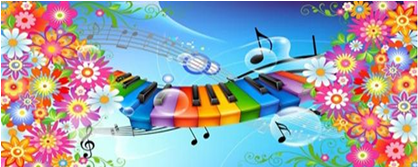 КонспектТематического занятия«Музыкальная игротека»Музыкальный руководитель:Благодатских Г.Р.                                          г. СургутКраткое описание: Конспект занятия построен на заранее изученном музыкальном материале с использованием ударно-шумовых инструментов. Призван с помощью народного музыкального искусства воспитывать у детей эмоциональную чуткость, способность к сопереживанию, обеспечить эмоционально-психическое благополучие, развивать у детей чувство патриотизма, обогащать словарный запас детей музыкальными терминами и новыми словами («народная музыка», «опера», «оркестр», «а капелла» и др.). Способствует формированию у детей певческих умений, навыков, способствующих выразительному исполнению.          Конспект занятия построен на заранее изученном музыкальном материале с использованием ударно-шумовых инструментов. Цель: Формирование у детей интереса к музыкальному фольклору. Программное содержание:- С помощью народного музыкального искусства воспитывать у детей эмоциональную чуткость, способность сопереживания.- Обеспечить эмоционально-психическое благополучие.- Развивать у детей чувство патриотизма.- Обогащать словарный запас детей музыкальными терминами и новыми словами («народная музыка», «опера», «оркестр», «а капелла» и др.).- Формировать у детей певческие умения, навыки, способствующие выразительному исполнению (взаимодействие звукообразования, дыхания, дикции).- Помогать проявлению творческих способностей, самостоятельному использованию знакомых песен в играх, хороводах, инсценировках.- Развивать чувство ритма, осваивая навыки игры на ударно-шумовых инструментах (металлофон, бубен и др.).- Учить детей воспринимать развитие музыкальных образов и согласовывать  движения с их характером наиболее яркими средствами музыкальной выразительности.         Методические приемы:Построение занятия в форме игры «Музыкальная игротека».Метод умственного поиска: вслушайся, вдумайся, выскажись, подбери иллюстрацию к прослушанному произведению, укрась пьесу звучанием подходящих музыкальных инструментов.Привлечение внимания детей выразительными речевыми интонациями.Систематический показ правильного исполнения фольклорных музыкальных произведений.Закрепление пройденного репертуара в разных видах деятельности.Вовлечение в совместное творчество при помощи ансамбля.Оценка деятельности детей на протяжении занятия и в конце его.         Предшествующая работа:Музыкальные занятия с включением народных песен, хороводов, танцевальных движений, игр.Участие детей в фольклорном кружке «Журавушка».Планомерная, индивидуальная работа с детьми.Использование музыкально-дидактических игр на занятиях, развлечениях («Назови инструмент», «Что делают дети?», «Бубенчики», «Что играет?» и др.)Проведение вечеров-развлечений («Осенние посиделки», «На чем играю?» и др.)Проведение концерта на родительском собрании и для детей младшей группы. Оборудование и атрибуты: ширма, пиктограммы, иллюстрация, ударно-шумовые инструменты,  шапочки персонажей. Музыкальный руководитель выходит к детям. Музыкальный руководитель: Ребята, сегодня мы с вами посетим музыкальную игротеку, и поможет нам хорошее настроение.                                               Хоть сегодня хмурый день,                                               Мы не хмуримся совсем.                                               Все мы улыбаемся,                                               Друг другу очень нравимся.                                               Поэтому у всех у нас                                               Настроенье – просто класс! Я приглашаю вас на танцевальную дорожку. Спины выпрямили, плечи расправили! Двигаемся легко, изящно.                                               С ножки на ножку                                               По танцевальной дорожке! Дети под фонограмму русской народной музыки «Полянка» поскоками образуют круг. Музыкальный руководитель:  Ребята, мы с вами придумали движения на припев русского народного хоровода «На горе-то калина». Дети вместе с воспитателем выполняют «Скользящие хлопки с притопами». Музыкальный руководитель уточняет, как правильно выполнять упражнение: руки прямые, притопы на пружинящих ногах, сохраняя осанку. Музыкальный руководитель:  Смело направляйтесь по танцевальной дорожке, она приведет вас в музыкальную игротеку! Дети под «Марш» С. Бодренкова проходят к фортепьяно, где устроена музыкальная игротека.Музыкальный руководитель:  В музыкальной игротеке находятся ударно-шумовые инструменты, с помощью которых мы с вами будем исполнять народные песни и попевки.                                               Инструмент кто угадает,                                               Тот его и получает!Воспитатель за ширмой выстукивает на металлофоне ритмический рисунок мелодии русской народной песни «Андрей-воробей». Музыкальный руководитель вызывает ребенка, который первым назвал прозвучавший инструмент. Музыкальный руководитель: На металлофоне очень хорошо видно, как молоточек опускается на одну пластинку. Песня «Андрей–воробей» построена на одном звуке,  и споем мы ее в сопровождении металлофона четко, ритмично, чтобы наше пение совпало со звучанием металлофона.Дети исполняют песню «Андрей-воробей», один из них сопровождает пение игрой на металлофоне.Музыкальный руководитель: Вы может рукой отобразить положение звука и повторить песню, прислушиваясь, к пению друг друга. Такое хоровое пение, без сопровождения, называется «а капелла». Дети исполняют песню «Андрей-воробей» «а капелла». Музыкальный руководитель:  Слушаем внимательно, что нам предложит музыкальная игротека на этот раз. Воспитатель за ширмой играет на треугольнике, дети называют инструмент. Музыкальный руководитель берет в руки треугольник и обращает внимание детей на иллюстрацию «Что как звучит?» Дети рассматривают иллюстрацию. Музыкальный руководитель: Звук треугольника похож на раскатистый  звук наковальни. Треугольник поможет нам спеть какую песню? Дети: «Во кузнице».Воспитатель раздает треугольники группе мальчиков, бубны – группе девочек. Музыкальный руководитель: Мальчики-кузнецы должны петь каким голосом? Дети: Мужественным, сильным. Музыкальный руководитель:  А девочки? Дети: Веселым, озорным. Музыкальный руководитель:  В песни как будто перекликаются мужество с весельем. Дети исполняют русскую народную песню «Во кузнице» обр. А. Жарова. Музыкальный руководитель оценивает исполнение песни: весело, задорно, ритмично. Музыкальный руководитель: Ребята, самый уникальный музыкальный инструмент – это человеческий голос. Его нигде не приобретешь. Голос нужно беречь и развивать, чтобы красиво говорить и петь, как настоящие певцы. Мы тоже сейчас  с вами будем певцами и создадим маленькую оперу «Как у наших у ворот». Что такое «опера»? Дети: Опера – это представление, где артисты поют. Музыкальный руководитель: В опере есть хор и солисты. Воспитатель надевает солистам шапочки комара, мухи, стрекозы, муравья.                                               Ото всех дверей, ото всех ворот!                                               Приходи скорей, торопись, народ!                                               Открываются ворота –                                               Выходи кому охота!                                               А кому не охота, тоже выходи!Дети исполняют русскую народную песню «Как у наших у ворот» обр. Н. Метлова. Музыкальный руководитель оценивает пение, привлекая к оценке детей. При повторном исполнении песен выбираются другие солисты. Музыкальный руководитель: Самый главный и мелодичный инструмент в нашей игротеке, какой? Дети: Фортепьяно.Музыкальный руководитель: Сейчас я исполню на фортепьяно русскую народную музыку «Светит месяц». Прослушайте и определите характер музыки.Звучит русская народная музыка «Светит месяц» Дети: Музыка веселая, жизнерадостная, игривая. Проводится музыкально-дидактическая игра «Подбери пиктограмму». Музыкальный руководитель: Пир помощи каких музыкальных инструментов мы можем оркестровать это произведение? Дети: Металлофон, колокольчики, ложки, бубны, кастаньеты и др. Музыкальный руководитель предлагает детям занять места в оркестре. Воспитатель помогает детям удобно расположиться и проверяет  правильно ли дети держат инструменты.Музыкальный руководитель: В оркестре все музыканты начинают и заканчивают игру одновременно, играют в характер музыки, но не громко, прислушиваясь друг к другу.Оркестр исполняет русскую народную музыку «Светит месяц».Музыкальный руководитель оценивает совместную игру детей на инструментах: слаженно, ритмично, выразительно.Музыкальный руководитель: Пора людей посмотреть, да себя показать.Выходите, красны девицы, да добры молодцы!Будем хоровод водить!Издавна на Руси хороводы водили, друг перед другом красовались. Девицы – лебедушки, молодцы – статные, подтянутые!Исполняется русский народный хоровод «На горе-то калина».Музыкальный руководитель уточняет движение последнего куплета («На дорогу бросали») и предлагает детям повторить его.Музыкальный руководитель: В нашей игротеке много русских народных игр.Какие вы знаете? Дети: «Колечко», «Лень», «Кострома», «Редечка» и др. Музыкальный руководитель: А какая игра начинается ходьбой «змейка»? Дети: «Редечка». Музыкальный руководитель: Кто будет водить?                                               А кто дольше молчит, тот и будет водить!Дети играют в русскую народную игру «Редечка».Музыкальный руководитель: Хватит редечку таскать!                                                      Выходите все плясать!Игра заканчивается импровизированной пляской.Музыкальный руководитель:  Вот и подошла к концу наша  музыкальная игротека. Вы сегодня были настоящими артистами:  сами пели,  играли на инструментах, танцевали. Какие песни вы запомнили?Дети перечисляют запомнившиеся песни.Музыкальный руководитель:  Все это вы можете самостоятельно повторить в группе и дома, устраивая настоящие концерты друг для друга и для своих родных. Давайте попрощаемся! Дети (пропевают): До свидания!Дети выходят из зала.